NEWS RELEASEFor Immediate Release	Contact:  Dan HaugAugust 2, 2018	573-751-2345State Releases July 2018 General Revenue ReportState Budget Director Dan Haug announced today that July 2018 net general revenue collections decreased 5.3 percent compared to July 2017, from $574.2 million last year to $543.6 million this year.  GROSS COLLECTIONS BY TAX TYPEIndividual income tax collectionsDecreased 8.9 percent for the year, from $443.0 million last year to $403.5 million this year.Sales and use tax collectionsIncreased 9.8 percent for the year from $150.9 million last year to $165.6 million this year.Corporate income and corporate franchise tax collectionsDecreased 11.4 percent for the year, from $17.6 million last year to $15.6 million this year.All other collectionsIncreased 2.7 percent for the year, from $18.4 million last year to $18.9 million this year.RefundsIncreased 7.8 percent for the year, from $55.7 million last year to $60.0 million this year. The figures included in the monthly general revenue report represent a snapshot in time and can vary widely based on a multitude of factors.###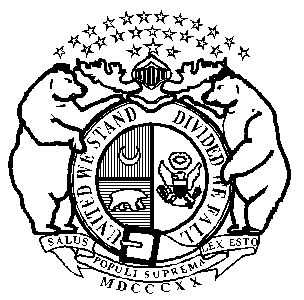 Michael L. ParsonGovernorState of OFFICE OF ADMINISTRATIONPost Office Box 809Jefferson City, Missouri  65102Phone:  (573) 751-1851FAX:  (573) 751-1212Sarah H. SteelmanCommissioner